Baile TusnadHotel O3zone 4*Mentiuni:Tarifele sunt exprimate în lei, includ TVA.Pentru turiştii cazaţi care au împlinit vârsta de 14 ani se aplică o taxă locală de 2 lei/pers./noapte, care va fi achitat de turist la recepţie.Pentru clienții cazați accesul la spa (piscină interioară, jacuzzi, saune şi mini sală fitness) este gratuit, sesiune de 3ore/noapte de cazare cu programare prealabilă, în funcție de locurile disponibile, cu respectarea normelor de prevenție în vigoare. Program funcţionare Spa: marţi- duminică 9:00-21:00, luni 14:00-21:00. Ne rezervăm dreptul de a închide temporar centrul spa pentru efectuarea lucrărilor de mentenanţă. Aceste perioade vor fi comunicate în prealabil partnerilor prin e-mail.Pentru perioada 19-24 Iulie 2022 nu avem disponibilitate, toate camerele sunt contractate.În perioadele vacanţelor şcolare, precum şi în weekenduri pe tot parcursul anului (ziua de vineri şi sâmbătă) tarifele cu mic dejun nu se aplică. Rezervările pot fi făcute doar la tarifele de demipensiune sau pensiune completă.Pentru perioadele speciale: Sărbătorile pascale, Rusalii (ortodoxe şi catolice), 1 Mai, Sf. Maria., Sf. Andrei-1 Decembrie, Crăciun şi Revelion se vor aplica tarife speciale de pachet. Nu se confirmă rezervări cu tariful de cazare cu mic dejun.Copiii cu vârsta sub 6 ani au gratuitate la cazare şi mese, în cazul în care nu se solicită pat suplimentar.Copiii cu vârsta între 6-14 ani vor avea planul de mese identic cu cel al adulţilor. În cazul în care nu se foloseşte pat suplimentar, vor achita costul meselor, inclusiv micul dejun. Vezi tarifele serviciilor suplimentare în tabelul de mai jos.Persoanele cu vârsta peste 14 ani se consideră adulţi.Persoanele cu vârsta peste 18 ani nu sunt acceptate pe pat suplimentar.În camerele duble se poate aşeza maxim 1 pat suplimentar. Astfel în cazul rezervărilor de 4 persoane/cameră dublă a 3-a persoană poate fi cu vârsta între 0-18 ani pe pat suplimentar, a 4-a persoană poate fi 1 copil sub 6 ani fără pat suplimentar. Nu sunt acceptate alte construcţii de peste 3 persoane/cameră. În cazul rezervărilor de 4 persoane care nu corespund criteriilor enumerate mai sus, se va solicita rezervea a 2 camere duble alăturate sau apartament.Tariful pentru apartamente standard şi apartamentul deluxe se aplică pentru 2 persoane, celelalte persoane plătesc numai planul de masă, conform tabelului de mai jos. Apartamentele pot fi rezervate pentru cel mult 4 persoane în felul următor: cel mult 2 adulţi, celelalte persoane copii cu vârsta între 0-18 ani. Nu sunt acceptate alte construcţii de peste 2 persoane/apartament. Vă rugăm să ţineţi cont de faptul că hotelul dispune de 4, respectiv 1 astfel de apartament, iar disponibilitatea poate fi mai redusă, decât a altor tipuri de camere.Tariful pentru apartamentul family se aplică pentru 2 persoane, celelalte persoane plătesc numai planul de masă. Apartamentul family poat fi rezervat pentru cel mult 6 persoane în felul următor: cel mult 2 adulţi, cel mult 2 persoane cu vârsta între 14-18 ani, celelalte persoane copii cu vârstaîntre 0-14 ani.Nu sunt acceptate alte construcţii, respectiv mai mult de 2 adulţi/apartament. Vă rugăm să ţineţi cont de faptul că hotelul dispune de 1 apartament family, astfel disponibilitatea poate fi mai redusă, decât a altor tipuri de camere.Disponibilitatea confirmată este garantată 24 ore. După acest termen vă rugăm să solicitaţi reconfirmarea disponibilităţii.Se acceptă animale de companie în hotel. Camerele destinate clienţilor care sosesc cu animale de companie sunt situate la etajul 1. Nu se acceptă animale de companie în apartamente şi nici în camere de la alte etaje. Clientul îşi asumă răspunderea pentru a nu cauza gălăgie şi a nu deranja clienţii din camerele vecine în orele de odihnă.În cazul în care numărul turiştilor cu demipensiune/pensiune completă este mai mic de 15 persoane, turiştii vor putea comanda din meniul a la carte în valoarea mesei respective.Hotelul O3Zone oferă o piscină interioară şi un centru spa, fiind situat în centrul staţiunii Băile Tuşnad. Restaurantul hotelului serveşte mâncăruri locale şi internaţionale.Toate camerele hotelului O3Zone sunt dotate standard cu TV LCD şi minibar. Băile private au duş, halate şi articole de toaletă gratuite. Hotelul oferă o sală de fitness, 2 saune şi diverse tratamente de masaj şi wellness, la un cost suplimentar. Lacul Ciucaş se află la mai puţin de 3 minute de mers pe jos de proprietate. Pârtiile din zona de schi Tuşnad sunt la 1 km. Gara locală este la 500 de metri de O3Zone. In conformitate cu Hotararea Consiliului Local Baile Tusnad 28/2019 inceapand cu 01.02.2020 la receptie se va incasa Taxa speciala de promovare a statiunii Baile Tusnad in valoare de 2 lei/turist/noapte de cazare. Sunt exceptati de la plata taxei copiii cu varsta sub 14 ani. It’s Your Day!Perioada: 09.01-17.07.2022, în afara sărbătorilor pentru care sunt valabile alte oferteTarif: 			1220 lei/ 2 persoane/ pachet 2 nopți				Supliment apartament 360 lei/ sejur				Supliment la aranjare cameră (șampanie și buchet trandafir) 120 leiPachetul cuprinde:2 nopţi de cazare în cameră dublă Mic dejun și cină bufet 2 zileTort și buchet de baloane cu heliu în cameraUn masaj la alegere pentru sărbătorit/ sărbătorită (Aroma face and body massage/ Deep tissue massage/ Tension relief massage)Acces la piscină, jacuzzi și saună – în funcţie de reglementările în vigoareTaxa locală: 2 lei/noapte/persoană (peste 14 ani), care se achită suplimentar la recepție.Valorificăm doar un număr limitat de locuri cu acest pachet!Vă rugăm să solicitați ora de sosire la hotel, de la client.Suplimente:Toate celelalte tarife (copii, adulți pe pat suplimentar, prânz etc.) se calculează conform tabelului tarifar din contractul de colaborare 2022.Activități de timp liber opţionale, contra cost:în hotel: masaje, tenis de masă, table/șah, rummy, jengaîn aer liber:  plimbare cu căruța, călărit, excursie cu mașini de teren, plimbare cu segway.În cazul în care numărul turiștilor la mesele bufet nu depășește numărul minim prevăzut, cina/prânzul cuprins în prezenta ofertă va fi servită din meniul a la carte, în bugetul de 65 lei/adult pentru cină şi 60 lei/adult pentru prânz. Comenzile a la carte pot cuprinde doarRomantic EscapePerioada: 09.01-17.07.2022, în afara sărbătorilor pentru care sunt valabile alte oferteTarif: 			1170 lei/ 2 persoane/ pachet				Supliment apartament 360 lei/ sejur				Supliment la aranjare cameră (șampanie și fructe) 90 leiTaxa locală: 2 lei/noapte/persoană (peste 14 ani), care se achită suplimentar la recepție.Pachetul cuprinde:Cazare 2 nopţi în cameră dublă cu mic dejun bufetCină romantică în seara sosirii cu alegere din două variante de meniuCină bufet în a doua searăSurpriză romantică în cameră la sosire (lumânări, praline, trandafir)1 Aroma body massage 30 min./persoanăAcces la piscină, Jacuzzi și saună – în funcție de reglementările în vigoareSuplimente:Toate celelalte tarife (copii, adulți pe pat suplimentar, prânz etc.) se calculează conform tabelului tarifar din contractul de colaborare 2022.Vă rugăm să solicitați ora de sosire la hotel, de la client.Vă rugă alegeți din următorul meniu în momentul rezervării:  	Meniu 1: Piept de curcan cu pere în sos de coniac și bulete de cartofi		    Petit gateau au chocolat cu înghețată	Meniu 2: Mușchiuleț de porc cu bacon și cartofi cu rozmarin și smântână		    Mere coapte în sos caramel, umplute cu cream de nucăMențiuni:Turiștii pot anula din motive personale rezervarea făcută, fără penalizare până cel târziu cu 3 zile înainte de data începerii sejurului. În acest caz sau în cazul în care reglementările naţionale nu permit organizarea evenimentului, avansul achitat va putea fi folosit pentru o rezervare la o dată ulterioară.În cazul anulării din partea turistului cu mai puțin de 3 zile înainte de data sosirii, avansul plătit se consideră arvună și va fi reținut de hotel (nu se returnează și nici nu mai poate fi folosit).Wellness DaysPerioada: 09.01-15.07.2022 intrare Duminică-MarțiTarif: 			690 lei/ persoană/ pachet				Supliment single 360 lei/ pachet				Supliment apartament 540 lei/ sejurTaxa locală: 2 lei/noapte/persoană (peste 14 ani), care se achită suplimentar la recepție.Pachetul cuprinde:3 nopţi de cazare, loc în cameră dublă Mic dejun și cină bufet 3 zile1 masaj de relaxare 30 min./persoanăAcces la piscină, jacuzzi și saună – în funcție de reglementările în vigoareSuplimente:Toate celelalte tarife (copii, adulți pe pat suplimentar, prânz etc.) se calculează conform tabelului tarifar din contractul de colaborare 2022.Activități de timp liber opţionale, contra cost:în hotel: masaje, tenis de masă, table/șah, rummy, jengaîn aer liber:  plimbare cu căruța, călărit, excursie cu mașini de teren, plimbare cu segway.În cazul în care numărul turiștilor la mesele bufet nu depășește numărul minim prevăzut, cina/prânzul cuprins în prezenta ofertă va fi servită din meniul a la carte, în bugetul de 65 lei/adult pentru cină şi 60 lei/adult pentru prânz. Comenzile a la carte pot cuprinde doar produse alimentare, nu și băuturi alcoolice.Plimbare cu sania			Perioada: 14.01-13.03.2022, valabil între Vineri-DuminicăTarif recepţie: 		640 lei/ persoană/ pachet 			Supliment single 		240 lei/ sejurSupliment apartament 	360 lei/ sejurTaxa locală: 2 lei/noapte/persoană (peste 14 ani), care se achită suplimentar la recepție.Pachetul cuprinde:2 nopţi de cazare, loc în cameră dublăMic dejun și cină bufet 2 zileProgram de plimbare cu sania/ căruța pe dealurile din împrejurimi și grătar în aer liber*Acces la piscină, jacuzzi și saună – în funcție de reglementările în vigoareValorificăm doar un număr limitat de locuri cu acest pachet! Suplimente:Pentru copiii cu vârsta sub 6 ani tariful 110 lei/sejur fără pat supl. Pentru copiii cu vârsta între 6-14 ani tariful 390 lei/sejur cu pat supl.Pentru copiii cu vârsta între 14-18 ani pe pat supl. (pachet întreg) tariful 490 lei/sejur Mențiuni:Programul este asigurat de Clubul de călărie din Tușnadul Nou, pe bază de programare prealabilă pentru ziua de sâmbătă de la ora 11:00. Deplasarea până la Tușnadul Nou se face pe cont propriu (9 km). Durata programului este de aproximativ 3- 4 ore.În cazul în care numărul turiștilor cazați în hotel nu depășește numărul minim prevăzut, cina cuprinsă în prezenta ofertă va fi servită a la carte. Comenzile a la carte pot cuprinde doar produse alimentare, nu și băuturi alcoolice.Numărul minim 2 persoană/ program.Valentine’s WeekendPerioada: 11-13.02.2022Tarif: 		1250 lei/ 2 persoană/ pachet 2 nopți			Supliment apartament 360 lei/ sejurPachetul cuprinde:2 nopţi de cazare în cameră dublă cu mic dejun bufet Cină bufet – vineriCină de Valentine’s Day – sâmbătă și party cu DJ Acces la piscină, jacuzzi și saună – în funcţie de reglementările în vigoareTaxa locală: 2 lei/noapte/persoană (peste 14 ani), care se achită suplimentar la recepție.Valorificăm doar un număr limitat de locuri cu acest pachet!Suplimente:Toate celelalte tarife (copii, adulți pe pat suplimentar, prânz etc.) se calculează conform tabelului tarifar din contractul de colaborare 2022.Activități de timp liber opţionale, contra cost:în hotel: masaje, tenis de masă, foosball de masa, table/șah, rummy, jengaîn aer liber:  plimbare cu căruța, călărit, excursie cu mașini de teren, plimbare cu segway.În cazul în care numărul turiștilor la mesele bufet nu depășește numărul minim prevăzut, cina/prânzul cuprins în prezenta ofertă va fi servită din meniul a la carte, în bugetul de 65 lei/adult pentru cină şi 60 lei/adult pentru prânz. Comenzile a la carte pot cuprinde doar produse alimentare, nu și băuturi alcoolice.Paşte la O3zone22.04-25.05.2022Tarif: 			1140 lei/ persoană/ pachet				Supliment single 360 lei/ pachet				Supliment apartament 540 lei/ apartament/ sejurTaxa locală: 2 lei/noapte/persoană (peste 14 ani), care se achită suplimentar la recepție.Pachetul cuprinde:Cazare 3 nopţi loc în cameră dublă Primire tradiţională cu afinată și cozonac vineri iar în noaptea de Înviere cu vin și cozonacPrânz bufet sâmbătă și dumincăCină bufet vineri și sâmbătăCină de Paște cu muzică asigurată de Dj, duminicăDrumeţie la Stânca Şoimilor cu ghidul hotelului, sâmbătăPrograme timp liber (încondeiat ouă, egg-hunt)Acces la piscină, jacuzzi și saună – în funcţie de reglementările în vigoareSuplimente:Copiii cu vârsta sub 2 ani beneficiează de gratuitate, fără pat suplimentar.Pentru copiii cu vârsta între 2-6 ani cu meniu copil, fără pat suplimentar 240 lei/sejur	Pentru copiii cu vârsta între 6-14 ani cu meniu copil și pat suplimentarm570 lei/sejur Copiii cu vârsta între 14-18 ani cu meniu și pat suplimentar 1026 lei/sejur Adult peste 18 ani, poate fi cazat în cameră single, se calculează pachetul + supliment singleMențiuni:Turiștii pot anula din motive personale rezervarea făcută, fără penalizare până cel târziu cu 3 zile înainte de data începerii sejurului. În acest caz sau în cazul în care reglementările naţionale nu permit organizarea evenimentului, avansul achitat va putea fi folosit pentru o rezervare la o dată ulterioară.În cazul anulării din partea turistului cu mai puțin de 3 zile înainte de data sosirii, avansul plătit se consideră arvună și va fi reținut de hotel (nu se returnează și nici nu mai poate fi folosit).Vacanţă şcolară15.04-01.05.2022  Pentru această perioadă valorificăm doar cu demipensiune sau pensiune completă, minim 2 nopți, la tarife contractuale. În afara perioadei pascale 22-25.04.2022, unde se valorifică, doar pachetul de Paște.Rusalii la Băile Tuşnad 03-06.06.2022 Rusalii catolice10-13.06.2022 Rusalii ortodoxPentru aceste perioade valorificăm doar cu demipensiune sau pensiune completă, minim 3 nopți, la tarife contractuale.SERVICII13.03-09.0609.01-12.0301.01-08.01SERVICII06.11-21.1210.06-14.0715.07-10.09SERVICII11.09-05.1122.12-31.12CAZARE CU MIC DEJUNCAZARE CU MIC DEJUNCAZARE CU MIC DEJUNCAZARE CU MIC DEJUNCameră dublă/twin407462506Cameră în regim single286341396Pat suplimentar copii 14-18 ani143143143Pat suplimentar copii 6-14 ani121121121Apartament standard (2 pax)594649693Apartament family (2 pax)660715759Apartament Deluxe (2 pax)737792847CAZARE CU DEMIPENSIUNE - mic dejun şi cină bufet inclusăCAZARE CU DEMIPENSIUNE - mic dejun şi cină bufet inclusăCAZARE CU DEMIPENSIUNE - mic dejun şi cină bufet inclusăCAZARE CU DEMIPENSIUNE - mic dejun şi cină bufet inclusăCameră dublă/twin462517561Cameră în regim single319374418Pat suplimentar copii 14-18 ani176176176Pat suplimentar copii 6-14 ani143143143Apartament standard (2 pax)649704748Apartament family (2 pax)715770814Apartament Deluxe (2 pax)792847902CAZARE CU PENSIUNE COMPLETĂ - mic dejun, prânz şi cină bufet inclusăCAZARE CU PENSIUNE COMPLETĂ - mic dejun, prânz şi cină bufet inclusăCAZARE CU PENSIUNE COMPLETĂ - mic dejun, prânz şi cină bufet inclusăCAZARE CU PENSIUNE COMPLETĂ - mic dejun, prânz şi cină bufet inclusăCameră dublă/twin572627671Cameră în regim single374429473Pat suplimentar copii 14-18 ani231231231Pat suplimentar copii 6-14 ani176176176Apartament standard (2 pax)759814858Apartament family (2 pax)825880924Apartament Deluxe (2 pax)9029681012Servicii suplimentare HOTEL O3ZONEPreţ/persoanăMic dejun bufet copii 6-14 ani35 lei / ziMic dejun bufet persoană cu vârsta peste 14 ani45 lei / ziPrânz copii 6-14 ani40 lei/ ziPrânz persoană cu vârsta peste 14 ani60 lei/ ziCină bufet copii 6-14 ani45 lei / ziCină bufet persoană cu vârsta peste 14 ani65 lei / ziCazare copii 0-6 ani fără pat suplimentar0 lei / ziMic dejun/demipensiune/pensiune completă copii 0-6 ani fără pat suplimentar0 lei / ziPătuţ bebe20 lei / ziSupliment early check-in sau late check-out25% din tariful de BBTaxă animale de companie25 lei/animal/zi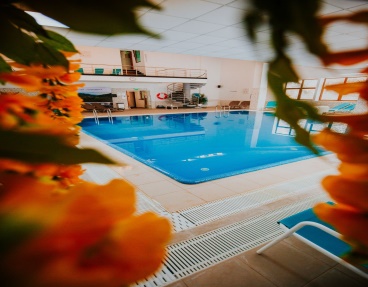 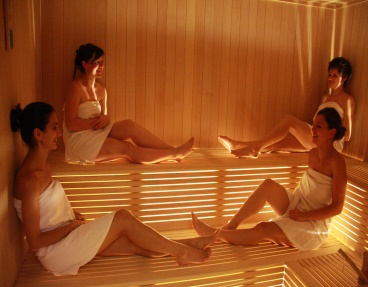 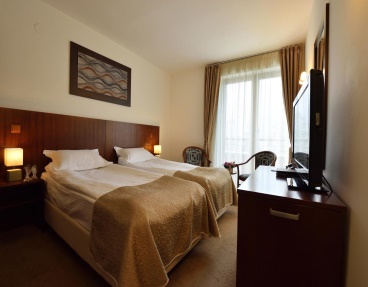 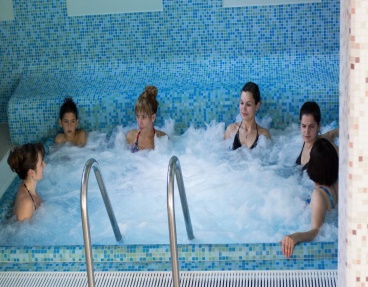 